108學年度嘉義縣藝術與美感深耕計畫子計畫二之一補助學校藝術深耕教學計畫成果報告表(期中報告)總頁數請勿超過兩頁校 名嘉義縣竹崎鄉義仁國民小學嘉義縣竹崎鄉義仁國民小學嘉義縣竹崎鄉義仁國民小學方案名稱義術好好玩 仁人逗陣來義術好好玩 仁人逗陣來活動日期108年8月1日~108年12月31日108年8月1日~108年12月31日108年8月1日~108年12月31日活動地點美勞教室美勞教室參加對象三至六年級學生三至六年級學生參與人次846藝術家陳盈伶計畫說明目標1.結合在地藝術家與本校教師專長推動「義仁玩色彩秀創作藝術家」2.結合本校環境教育特色推動「義仁環境藝術課程」1.結合在地藝術家與本校教師專長推動「義仁玩色彩秀創作藝術家」2.結合本校環境教育特色推動「義仁環境藝術課程」1.結合在地藝術家與本校教師專長推動「義仁玩色彩秀創作藝術家」2.結合本校環境教育特色推動「義仁環境藝術課程」1.結合在地藝術家與本校教師專長推動「義仁玩色彩秀創作藝術家」2.結合本校環境教育特色推動「義仁環境藝術課程」1.結合在地藝術家與本校教師專長推動「義仁玩色彩秀創作藝術家」2.結合本校環境教育特色推動「義仁環境藝術課程」計畫說明內容藝術深耕計畫經費以視覺藝術為主，以藝術課程原則，輔以學校在地特色及學校重點需求，優先發展深化學校本位之藝術與人文課程及教學。藝術深耕計畫經費以視覺藝術為主，以藝術課程原則，輔以學校在地特色及學校重點需求，優先發展深化學校本位之藝術與人文課程及教學。藝術深耕計畫經費以視覺藝術為主，以藝術課程原則，輔以學校在地特色及學校重點需求，優先發展深化學校本位之藝術與人文課程及教學。藝術深耕計畫經費以視覺藝術為主，以藝術課程原則，輔以學校在地特色及學校重點需求，優先發展深化學校本位之藝術與人文課程及教學。藝術深耕計畫經費以視覺藝術為主，以藝術課程原則，輔以學校在地特色及學校重點需求，優先發展深化學校本位之藝術與人文課程及教學。經費使用情形核定金額：新臺幣　64000　元；實支金額：新臺幣　27672　元執行率(實支金額/核定金額*100%)：　43.2　%落後請說明及精進策略：                   核定金額：新臺幣　64000　元；實支金額：新臺幣　27672　元執行率(實支金額/核定金額*100%)：　43.2　%落後請說明及精進策略：                   核定金額：新臺幣　64000　元；實支金額：新臺幣　27672　元執行率(實支金額/核定金額*100%)：　43.2　%落後請說明及精進策略：                   核定金額：新臺幣　64000　元；實支金額：新臺幣　27672　元執行率(實支金額/核定金額*100%)：　43.2　%落後請說明及精進策略：                   核定金額：新臺幣　64000　元；實支金額：新臺幣　27672　元執行率(實支金額/核定金額*100%)：　43.2　%落後請說明及精進策略：                   核定金額：新臺幣　64000　元；實支金額：新臺幣　27672　元執行率(實支金額/核定金額*100%)：　43.2　%落後請說明及精進策略：                   教學回饋與省思-藝術家美感教育課程已在學校深耕多年，除了持續運用生活中的素材進行創作，激發學生創造力外，提升藝術學習的自信外，這學期投注更多心力於基本構圖及彩繪技巧的琢磨上，培養學生深刻觀察及細膩刻畫的功夫，引導學生色彩堆疊的方式及技巧，並學習欣賞自己及他人的作品，在教學過程中也持續肯定學生的表現。經過一學期的課程，看到學生繪畫的能力及自信提升不少，能畫出層次更分明的構圖，色彩也更加飽和及完整，令人欣喜。美感教育課程已在學校深耕多年，除了持續運用生活中的素材進行創作，激發學生創造力外，提升藝術學習的自信外，這學期投注更多心力於基本構圖及彩繪技巧的琢磨上，培養學生深刻觀察及細膩刻畫的功夫，引導學生色彩堆疊的方式及技巧，並學習欣賞自己及他人的作品，在教學過程中也持續肯定學生的表現。經過一學期的課程，看到學生繪畫的能力及自信提升不少，能畫出層次更分明的構圖，色彩也更加飽和及完整，令人欣喜。美感教育課程已在學校深耕多年，除了持續運用生活中的素材進行創作，激發學生創造力外，提升藝術學習的自信外，這學期投注更多心力於基本構圖及彩繪技巧的琢磨上，培養學生深刻觀察及細膩刻畫的功夫，引導學生色彩堆疊的方式及技巧，並學習欣賞自己及他人的作品，在教學過程中也持續肯定學生的表現。經過一學期的課程，看到學生繪畫的能力及自信提升不少，能畫出層次更分明的構圖，色彩也更加飽和及完整，令人欣喜。美感教育課程已在學校深耕多年，除了持續運用生活中的素材進行創作，激發學生創造力外，提升藝術學習的自信外，這學期投注更多心力於基本構圖及彩繪技巧的琢磨上，培養學生深刻觀察及細膩刻畫的功夫，引導學生色彩堆疊的方式及技巧，並學習欣賞自己及他人的作品，在教學過程中也持續肯定學生的表現。經過一學期的課程，看到學生繪畫的能力及自信提升不少，能畫出層次更分明的構圖，色彩也更加飽和及完整，令人欣喜。美感教育課程已在學校深耕多年，除了持續運用生活中的素材進行創作，激發學生創造力外，提升藝術學習的自信外，這學期投注更多心力於基本構圖及彩繪技巧的琢磨上，培養學生深刻觀察及細膩刻畫的功夫，引導學生色彩堆疊的方式及技巧，並學習欣賞自己及他人的作品，在教學過程中也持續肯定學生的表現。經過一學期的課程，看到學生繪畫的能力及自信提升不少，能畫出層次更分明的構圖，色彩也更加飽和及完整，令人欣喜。美感教育課程已在學校深耕多年，除了持續運用生活中的素材進行創作，激發學生創造力外，提升藝術學習的自信外，這學期投注更多心力於基本構圖及彩繪技巧的琢磨上，培養學生深刻觀察及細膩刻畫的功夫，引導學生色彩堆疊的方式及技巧，並學習欣賞自己及他人的作品，在教學過程中也持續肯定學生的表現。經過一學期的課程，看到學生繪畫的能力及自信提升不少，能畫出層次更分明的構圖，色彩也更加飽和及完整，令人欣喜。教學回饋與省思-協同教師在進行梵谷向日葵的仿作時，老師善用生活中素材，切割紙箱，讓學生在紙板上創作，老師在學生上壓克力顏料時給予適當的示範及引導後，蛻變後的作品令人驚艷，作品擺放在黑板前共賞時，學生看到自己的作品都很滿意。此外，這學期繪畫的課程所占比例較多，一步步指導學生畫法及上色技巧，強化學生畫出好作品的觀念，在課堂上時常可見專注繪畫的神情及感受到渴望畫好的態度，樂見這樣的學習氣氛在課堂上持續發酵。在進行梵谷向日葵的仿作時，老師善用生活中素材，切割紙箱，讓學生在紙板上創作，老師在學生上壓克力顏料時給予適當的示範及引導後，蛻變後的作品令人驚艷，作品擺放在黑板前共賞時，學生看到自己的作品都很滿意。此外，這學期繪畫的課程所占比例較多，一步步指導學生畫法及上色技巧，強化學生畫出好作品的觀念，在課堂上時常可見專注繪畫的神情及感受到渴望畫好的態度，樂見這樣的學習氣氛在課堂上持續發酵。在進行梵谷向日葵的仿作時，老師善用生活中素材，切割紙箱，讓學生在紙板上創作，老師在學生上壓克力顏料時給予適當的示範及引導後，蛻變後的作品令人驚艷，作品擺放在黑板前共賞時，學生看到自己的作品都很滿意。此外，這學期繪畫的課程所占比例較多，一步步指導學生畫法及上色技巧，強化學生畫出好作品的觀念，在課堂上時常可見專注繪畫的神情及感受到渴望畫好的態度，樂見這樣的學習氣氛在課堂上持續發酵。在進行梵谷向日葵的仿作時，老師善用生活中素材，切割紙箱，讓學生在紙板上創作，老師在學生上壓克力顏料時給予適當的示範及引導後，蛻變後的作品令人驚艷，作品擺放在黑板前共賞時，學生看到自己的作品都很滿意。此外，這學期繪畫的課程所占比例較多，一步步指導學生畫法及上色技巧，強化學生畫出好作品的觀念，在課堂上時常可見專注繪畫的神情及感受到渴望畫好的態度，樂見這樣的學習氣氛在課堂上持續發酵。在進行梵谷向日葵的仿作時，老師善用生活中素材，切割紙箱，讓學生在紙板上創作，老師在學生上壓克力顏料時給予適當的示範及引導後，蛻變後的作品令人驚艷，作品擺放在黑板前共賞時，學生看到自己的作品都很滿意。此外，這學期繪畫的課程所占比例較多，一步步指導學生畫法及上色技巧，強化學生畫出好作品的觀念，在課堂上時常可見專注繪畫的神情及感受到渴望畫好的態度，樂見這樣的學習氣氛在課堂上持續發酵。在進行梵谷向日葵的仿作時，老師善用生活中素材，切割紙箱，讓學生在紙板上創作，老師在學生上壓克力顏料時給予適當的示範及引導後，蛻變後的作品令人驚艷，作品擺放在黑板前共賞時，學生看到自己的作品都很滿意。此外，這學期繪畫的課程所占比例較多，一步步指導學生畫法及上色技巧，強化學生畫出好作品的觀念，在課堂上時常可見專注繪畫的神情及感受到渴望畫好的態度，樂見這樣的學習氣氛在課堂上持續發酵。實施成果（請從參與者之觀點描述，如學習到某某知識或技能或態度。）學生基本構圖及彩繪技巧進步很多，更有自信創作，樂於與同儕分享自己的作品，且能說出自己的想法。設計貼近生活經驗的課程，利用生活素材讓藝術生活化，更加激發學生創作的興趣，提升對藝術作品的感受，使其沉浸在藝術創作的喜悅裡。教師在帶領孩子及紀錄孩子學習的過程中，學到以更有效和有創意的方式，幫助孩子成長，讓校園藝術氣息活絡，致力營造友善和諧的藝文學習環境。（請從參與者之觀點描述，如學習到某某知識或技能或態度。）學生基本構圖及彩繪技巧進步很多，更有自信創作，樂於與同儕分享自己的作品，且能說出自己的想法。設計貼近生活經驗的課程，利用生活素材讓藝術生活化，更加激發學生創作的興趣，提升對藝術作品的感受，使其沉浸在藝術創作的喜悅裡。教師在帶領孩子及紀錄孩子學習的過程中，學到以更有效和有創意的方式，幫助孩子成長，讓校園藝術氣息活絡，致力營造友善和諧的藝文學習環境。（請從參與者之觀點描述，如學習到某某知識或技能或態度。）學生基本構圖及彩繪技巧進步很多，更有自信創作，樂於與同儕分享自己的作品，且能說出自己的想法。設計貼近生活經驗的課程，利用生活素材讓藝術生活化，更加激發學生創作的興趣，提升對藝術作品的感受，使其沉浸在藝術創作的喜悅裡。教師在帶領孩子及紀錄孩子學習的過程中，學到以更有效和有創意的方式，幫助孩子成長，讓校園藝術氣息活絡，致力營造友善和諧的藝文學習環境。（請從參與者之觀點描述，如學習到某某知識或技能或態度。）學生基本構圖及彩繪技巧進步很多，更有自信創作，樂於與同儕分享自己的作品，且能說出自己的想法。設計貼近生活經驗的課程，利用生活素材讓藝術生活化，更加激發學生創作的興趣，提升對藝術作品的感受，使其沉浸在藝術創作的喜悅裡。教師在帶領孩子及紀錄孩子學習的過程中，學到以更有效和有創意的方式，幫助孩子成長，讓校園藝術氣息活絡，致力營造友善和諧的藝文學習環境。（請從參與者之觀點描述，如學習到某某知識或技能或態度。）學生基本構圖及彩繪技巧進步很多，更有自信創作，樂於與同儕分享自己的作品，且能說出自己的想法。設計貼近生活經驗的課程，利用生活素材讓藝術生活化，更加激發學生創作的興趣，提升對藝術作品的感受，使其沉浸在藝術創作的喜悅裡。教師在帶領孩子及紀錄孩子學習的過程中，學到以更有效和有創意的方式，幫助孩子成長，讓校園藝術氣息活絡，致力營造友善和諧的藝文學習環境。（請從參與者之觀點描述，如學習到某某知識或技能或態度。）學生基本構圖及彩繪技巧進步很多，更有自信創作，樂於與同儕分享自己的作品，且能說出自己的想法。設計貼近生活經驗的課程，利用生活素材讓藝術生活化，更加激發學生創作的興趣，提升對藝術作品的感受，使其沉浸在藝術創作的喜悅裡。教師在帶領孩子及紀錄孩子學習的過程中，學到以更有效和有創意的方式，幫助孩子成長，讓校園藝術氣息活絡，致力營造友善和諧的藝文學習環境。執行困境與建議藝術深耕的經費不足，僅可聘請藝術家授課一學期，藝術家與協同教師進行課程設計時，常會侷限於可用節數不足。持續推動藝術深耕計畫，延聘具藝術專長的教師進入校園，充實藝文課程，精進教師專業知能是很需要的。藝術深耕的經費不足，僅可聘請藝術家授課一學期，藝術家與協同教師進行課程設計時，常會侷限於可用節數不足。持續推動藝術深耕計畫，延聘具藝術專長的教師進入校園，充實藝文課程，精進教師專業知能是很需要的。藝術深耕的經費不足，僅可聘請藝術家授課一學期，藝術家與協同教師進行課程設計時，常會侷限於可用節數不足。持續推動藝術深耕計畫，延聘具藝術專長的教師進入校園，充實藝文課程，精進教師專業知能是很需要的。藝術深耕的經費不足，僅可聘請藝術家授課一學期，藝術家與協同教師進行課程設計時，常會侷限於可用節數不足。持續推動藝術深耕計畫，延聘具藝術專長的教師進入校園，充實藝文課程，精進教師專業知能是很需要的。藝術深耕的經費不足，僅可聘請藝術家授課一學期，藝術家與協同教師進行課程設計時，常會侷限於可用節數不足。持續推動藝術深耕計畫，延聘具藝術專長的教師進入校園，充實藝文課程，精進教師專業知能是很需要的。藝術深耕的經費不足，僅可聘請藝術家授課一學期，藝術家與協同教師進行課程設計時，常會侷限於可用節數不足。持續推動藝術深耕計畫，延聘具藝術專長的教師進入校園，充實藝文課程，精進教師專業知能是很需要的。辦理活動照片(至少六張)辦理活動照片(至少六張)辦理活動照片(至少六張)辦理活動照片(至少六張)辦理活動照片(至少六張)辦理活動照片(至少六張)辦理活動照片(至少六張)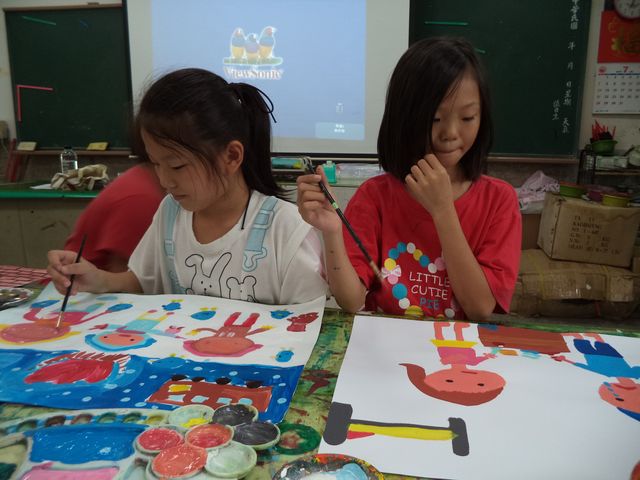 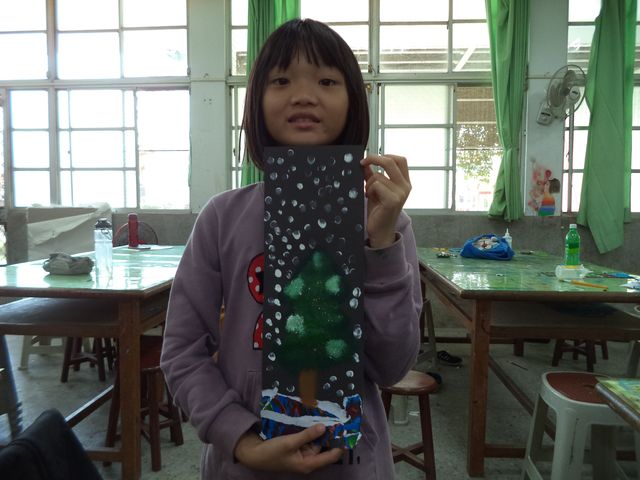 色彩創作色彩創作色彩創作色彩創作這是我的粉彩聖誕畫這是我的粉彩聖誕畫這是我的粉彩聖誕畫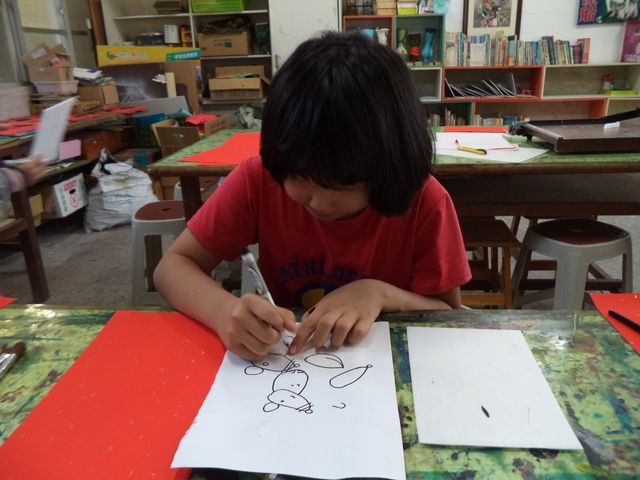 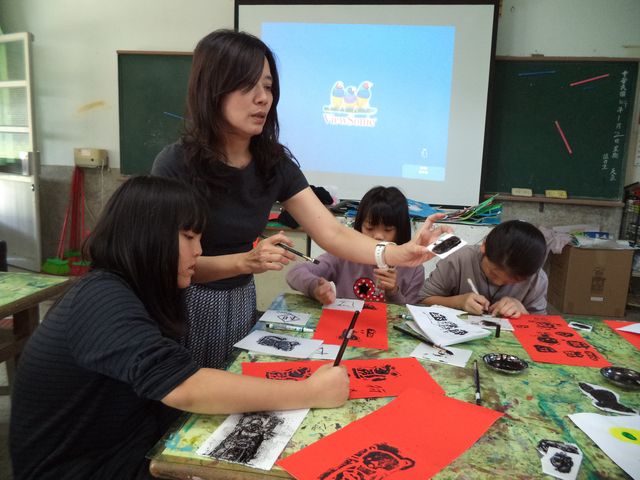 鼠年春聯創作鼠年春聯創作鼠年春聯創作鼠年春聯創作外聘藝術家指導學生創作春聯外聘藝術家指導學生創作春聯外聘藝術家指導學生創作春聯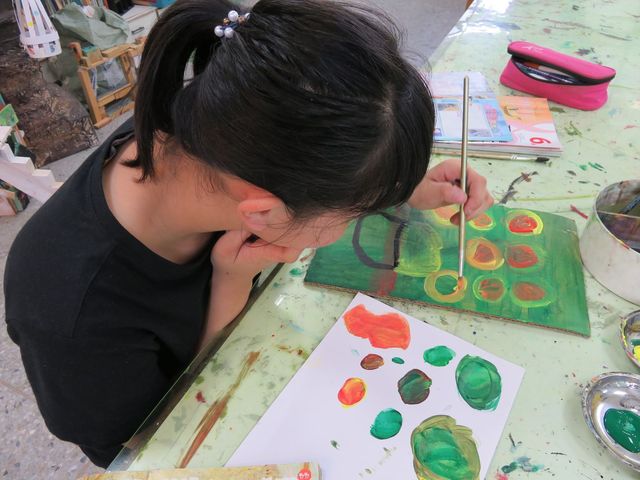 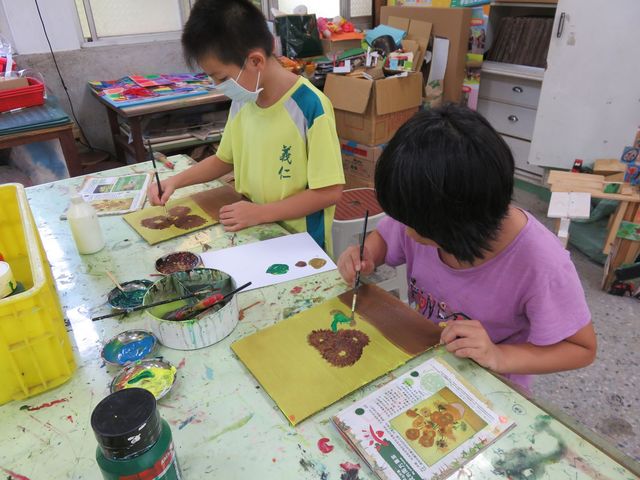 梵谷名畫仿作梵谷名畫仿作梵谷名畫仿作梵谷名畫仿作向梵谷大師學習向梵谷大師學習向梵谷大師學習